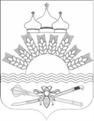                                              РОССИЙСКАЯ ФЕДЕРАЦИЯРОСТОВСКАЯ ОБЛАСТЬТАРАСОВСКИЙ РАЙОНМУНИЦИПАЛЬНОЕ ОБРАЗОВАНИЕ«ДЯЧКИНСКОЕ СЕЛЬСКОЕ ПОСЕЛЕНИЕ»  АДМИНИСТРАЦИЯ ДЯЧКИНСКОГО СЕЛЬСКОГО ПОСЕЛЕНИЯ     ПОСТАНОВЛЕНИЕ       06.02.2024 года                                                                                                             № 26                                                                                сл. ДячкиноО прекращении права постоянного (бессрочного) пользования на земельные участки            В соответствии со ст.45. Земельного кодекса Российской Федерации от 25.10.2001г. №136-ФЗ «О введении в действие земельного кодекса Российской Федерации», Федеральным законом от 21.07.1997г. №122-ФЗ «О государственной регистрации прав на недвижимое имущество и сделок с ним», в целях оптимизации использования бюджетных средств, Администрация Дячкинского сельского поселенияПОСТАНОВЛЯЕТ: Прекратить право постоянного (бессрочного) пользования Администрации Дячкинского сельского поселения, Тарасовского муниципального района, Ростовской области, зарегистрированной по адресу: 346054, Российская Федерация, Ростовская область, Тарасовский район, сл. Дячкино, ул. Мира, д. 40, на земельные участки согласно Приложения.Обеспечить государственную регистрацию прекращения права постоянного (бессрочного) пользования земельным участком в соответствии с Федеральным законом от 21.07.1997 №122-ФЗ «О государственной регистрации прав на недвижимое имущество и сделок с ним».  Настоящее постановление вступает в силу с момента его официального опубликования.Контроль за выполнением настоящего постановления оставляю за собой.Глава АдминистрацииДячкинского сельского поселения                                                 Ю. С. ФилипповаПриложениек постановлению Администрации Дячкинского сельского поселенияот 06.02.2024 №26       Перечень земельных участков№п/пАдрес (местонахождение) объектаКадастровый номерПлощадь(кв.м.)Категория земельВид разрешенного использования1Российская Федерация, Ростовская область, Тарасовский район, Дячкинское сельское поселение, сл. Дячкино, ул. Береговая, 7/161:37:0030101:204815 Земли населенных пунктовЗемельные участки (территории) общего пользования2Российская Федерация, Ростовская область, Тарасовский район, Дячкинское сельское поселение, х. Каюковка, ул. Буденного, 3/161:37:0030501:8119 Земли населенных пунктовЗемельные участки (территории) общего пользования3Российская Федерация, Ростовская область, Тарасовский район, Дячкинское сельское поселение, х. Каюковка, ул. Центральная, 53/261:37:0030501:81011 Земли населенных пунктовЗемельные участки (территории) общего пользования4Российская Федерация, Ростовская область, Тарасовский район, Дячкинское сельское поселение, п. Малое Полесье, ул. Центральная, земельный участок №2а61:37:0030601:68224 Земли населенных пунктовЗемельные участки (территории) общего пользования5Российская Федерация, Ростовская область, Тарасовский район, Дячкинское сельское поселение, х Каюковка, ул. Зеленый Гай, земельный участок №6/161:37:0030501:812300 Земли населенных пунктовЗемельные участки (территории) общего пользования6Российская Федерация, Ростовская область, р-н Тарасовский, Дячкинское сельское поселение, х Васильевка, ул. Железнодорожная, 33/161:37:0030301:1201236 Земли населенных пунктовЗемельные участки (территории) общего пользования7Российская Федерация, Ростовская область, р-н Тарасовский, Дячкинское сельское поселение, х Васильевка, ул. Весенняя, земельный участок №2/161:37:0030301:1202207 Земли населенных пунктовЗемельные участки (территории) общего пользования8Российская Федерация, Ростовская область, Тарасовский район, Дячкинское сельское поселение, сл. Дячкино, ул. Заречная, земельный участок №26/161:37:0030101:2049300 Земли населенных пунктовЗемельные участки (территории) общего пользования9Российская Федерация, Ростовская область, Тарасовский район, Дячкинское сельское поселение, х. Васильевка, ул. Рабочая, земельный участок №10а61:37:0030301:14236 Земли населенных пунктовБлагоустройство территории10Российская Федерация, Ростовская область, р-н Тарасовский, Дячкинское сельское поселение, сл. Дячкино, ул. Мира, 102 а61:37:0030101:2033400 Земли населенных пунктовЗемельные участки (территории) общего пользования11Российская Федерация, Ростовская область, р-н Тарасовский, Дячкинское сельское поселение, х Васильевка, территория Заводская, земельный участок №161:37:0600012:16196176 Земли промышленности, энергетики, транспорта, связи, радиовещания, телевидения, информатики, землидля обеспечения космической деятельности, земли обороны, безопасности и земли иного специальногоназначенияРитуальная деятельность12Российская Федерация, Ростовская область, р-н Тарасовский, Дячкинское сельское поселение, сл. Дячкино, ул. Мира, 14/161:37:0030101:2036652 Земли населенных пунктовБлагоустройство территории13Российская Федерация, Ростовская область, р-н Тарасовский, Дячкинское сельское поселение, сл. Дячкино, ул. Мира, 14/261:37:0030101:204230 Земли населенных пунктовИсторико-культурная деятельность14Российская Федерация, Ростовская область, р-н Тарасовский, Дячкинское сельское поселение, сл. Дячкино, ул. Мира, 14/361:37:0030101:204164 Земли населенных пунктовИсторико-культурная деятельность15Россия, Ростовская обл., Тарасовский район, сл.Дячкино, 15 м на север от дома №1 по ул. Садовая61:37:0030101:1974300 Земли населенных пунктовПлощадки для занятия спортом